Hướng dẫn hẹn giờ tắt/mở WiFi cho Tenda AC7Kết nối với WiFi của Tenda AC7
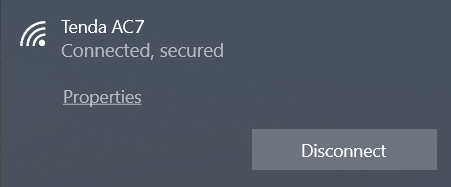 Mở trình duyệt web (Chrome, Firefox, Safari, Cốc Cốc…) và truy cập địa chỉ tendawifi.com để vào trang cấu hình
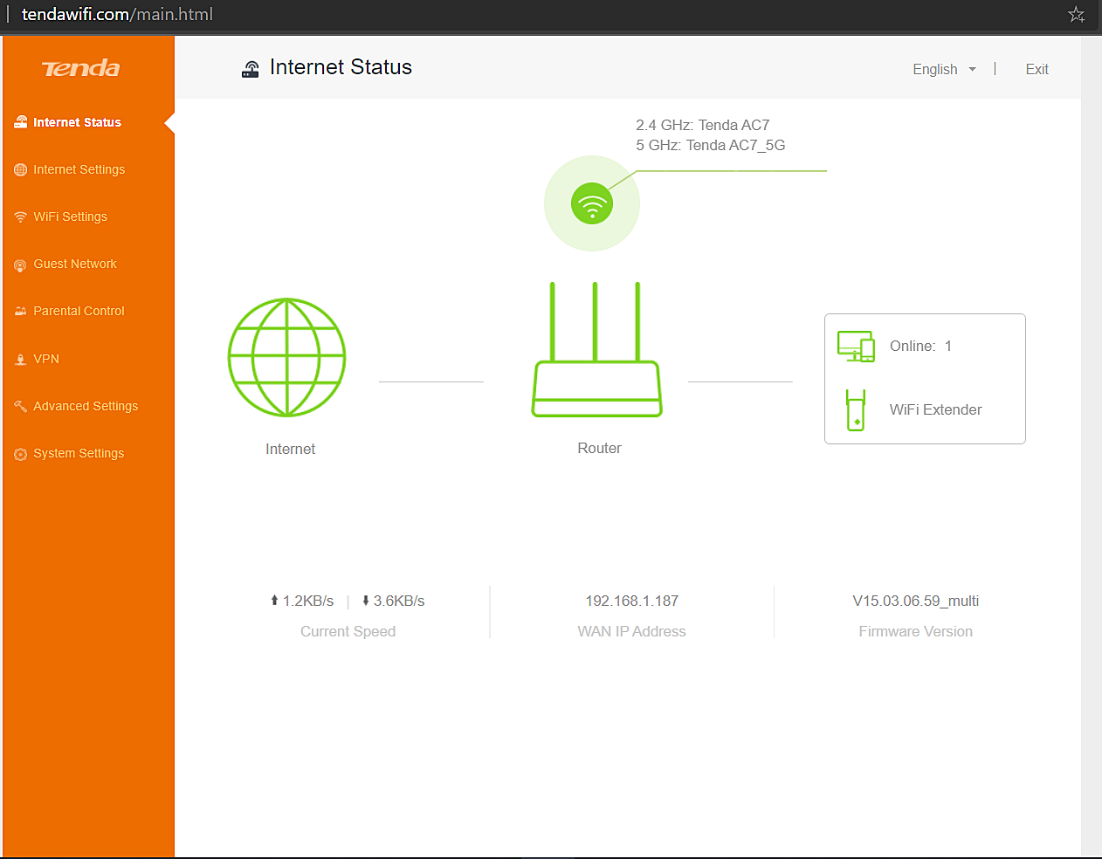 Chọn mục System Settings -> chọn Time Settings

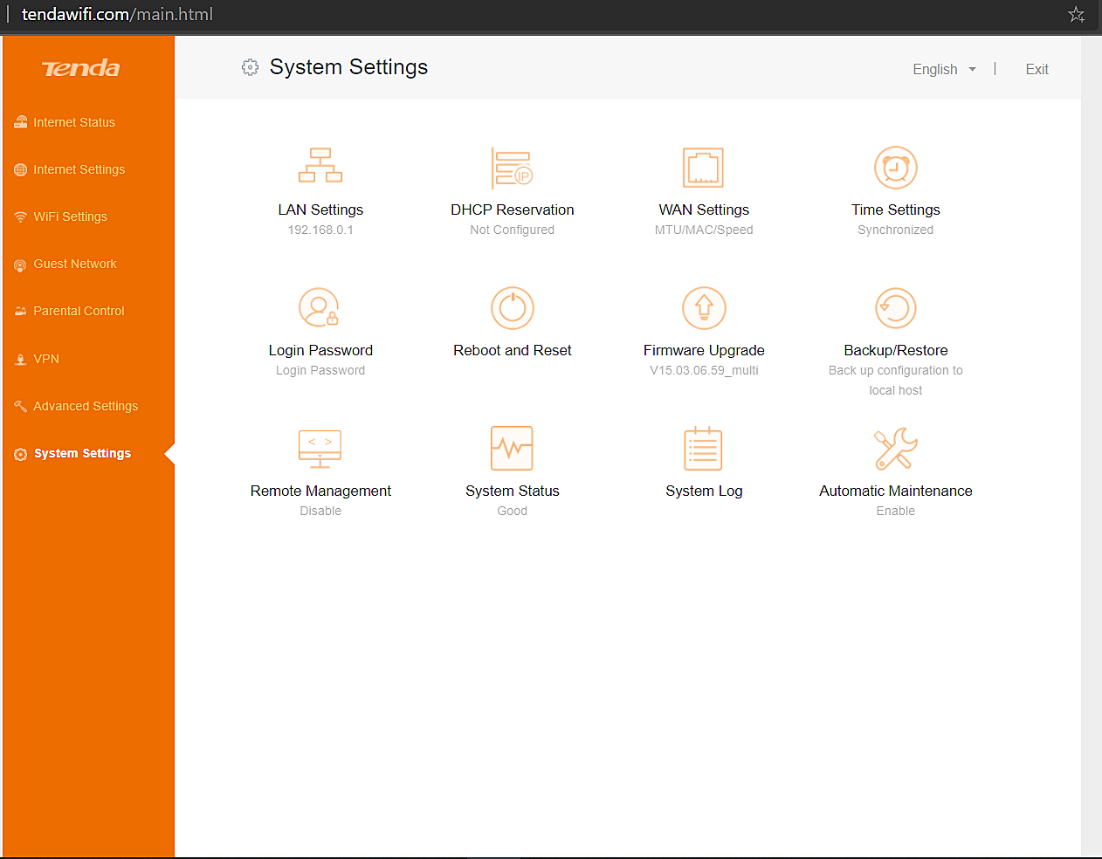 kiểm tra giờ và múi giờ đã chính xác chưa 


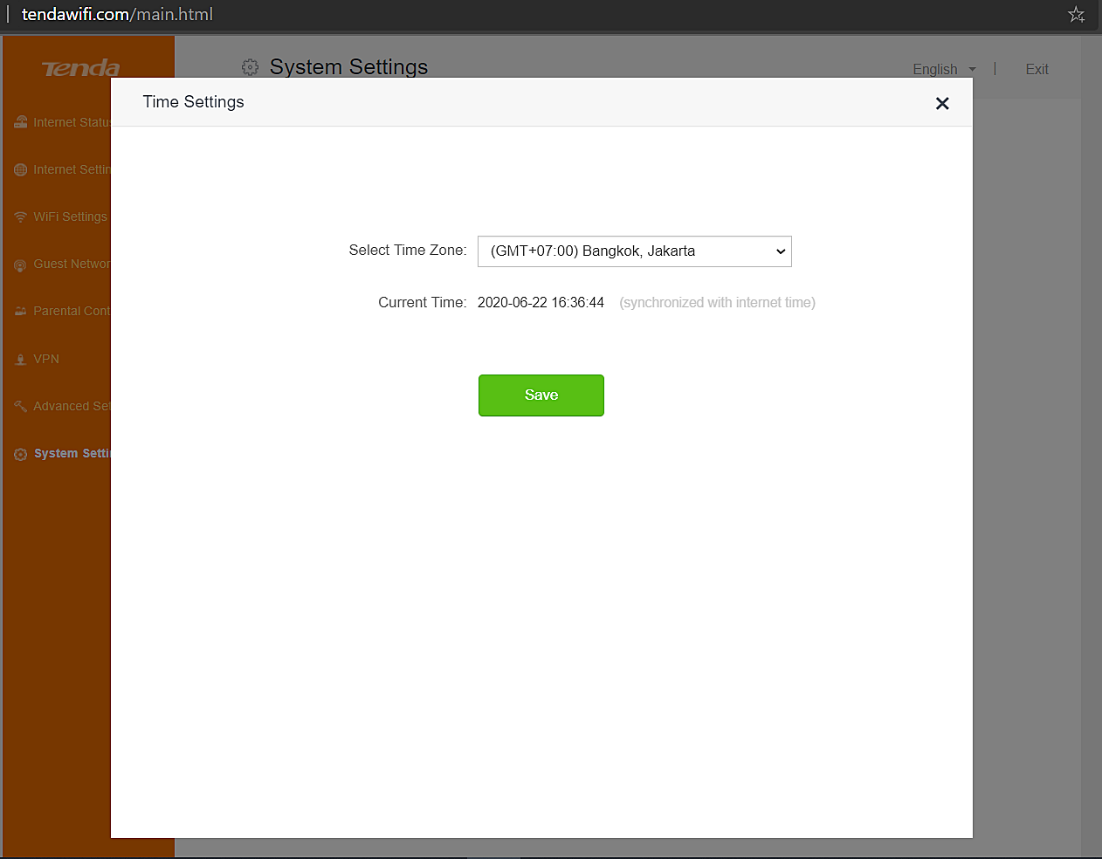 Chọn mục WiFi Settings -> chọn WiFi Schedule 

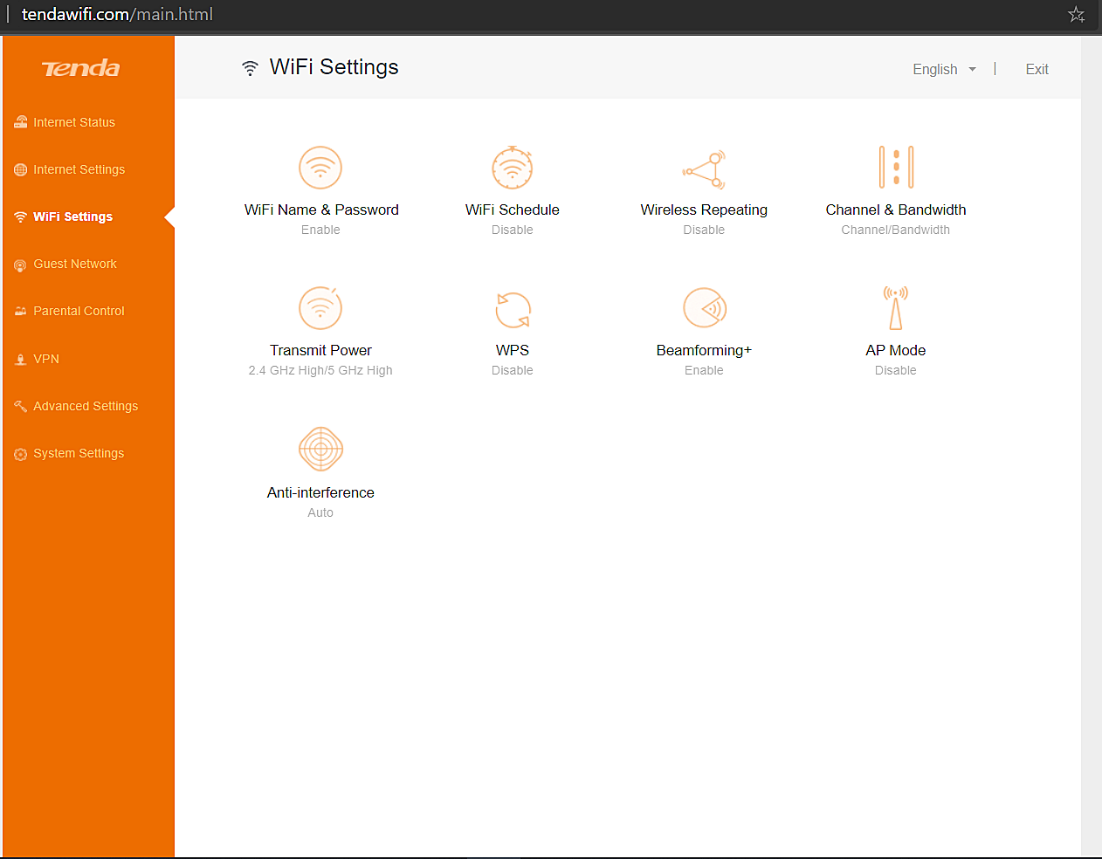 Bật tính năng WiFi Schedule
Mục Turn Off During để chọn thời gian sẽ tắt WiFi
Chọn Every Day để áp dụng hàng ngày, hoặc Specified Day để chọn ngày áp dụng trong tuần
Chọn Save
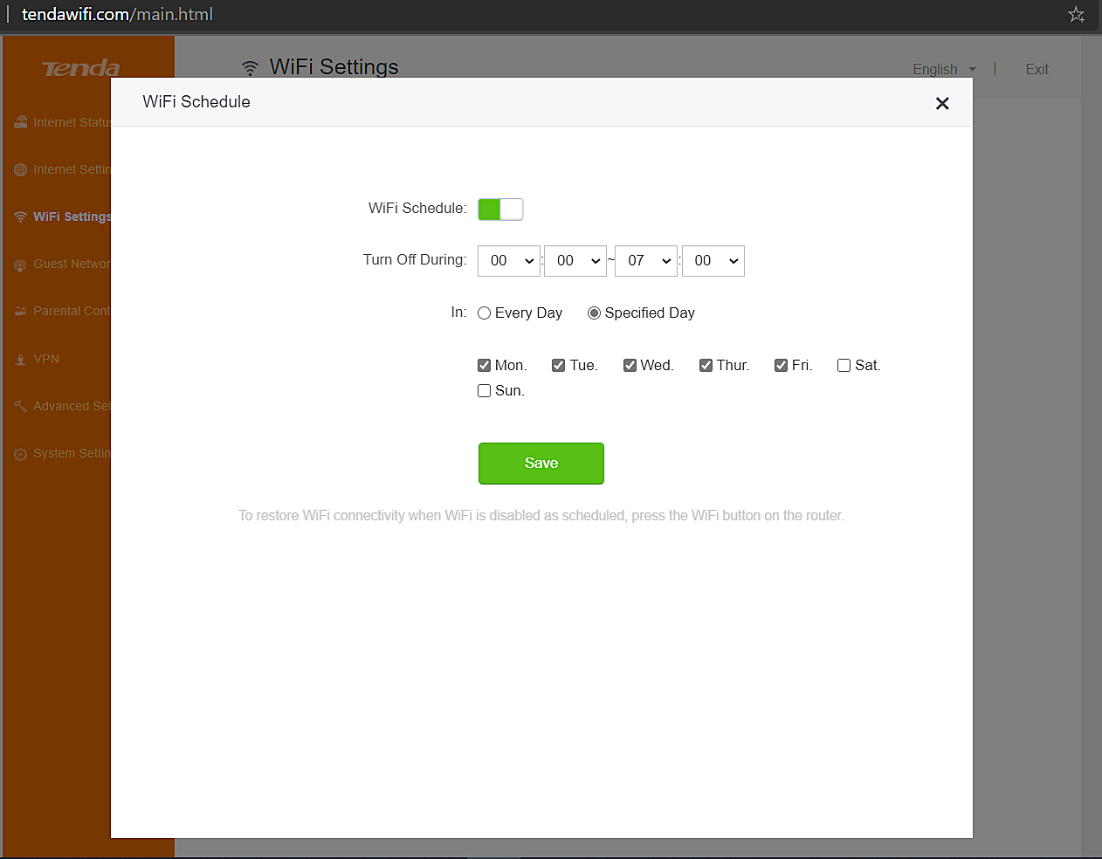 